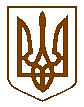 БУЧАНСЬКА     МІСЬКА      РАДАКИЇВСЬКОЇ ОБЛАСТІВ И К О Н А В Ч И  Й         К О М І Т Е ТР  І  Ш  Е  Н  Н  Я«  21»  березня 2017 року                                                                          №  120/6_місто БучаПро затвердження кошторисної частини проектної документації  «Капітальний ремонт – покращення екологічного стану вулиці комунальної власності Польова від вул.Енергетиків до вул.Михайла Гориняв м. Буча Київської області» Розглянувши кошторисну частину проектної документації по робочому проекту «Капітальний ремонт – покращення екологічного стану вулиці комунальної власності Польова від вул.Енергетиків до вул.Михайла Гориня в м. Буча Київської області», розроблену товариством з обмеженою відповідальністю «ДОРОГИ І МОСТИ», позитивний експертний звіт № 04-0153/17 від 09.03.2017р., виданий Державним підприємством «Державний науково-дослідний та проектно-вишукувальний інститут «НДІПРОЕКТРЕКОНСТРУКЦІЯ», з метою покращення екологічного стану, створення естетичного вигляду вулиць міста Буча, керуючись Законом України «Про місцеве самоврядування в Україні», виконавчий комітет Бучанської міської радиВИРІШИВ:1.  Затвердити кошторисну частину проектної документації по робочому проекту «Капітальний ремонт – покращення екологічного стану вулиці комунальної власності Польова від вул.Енергетиків до вул.Михайла Гориня в м. Буча Київської області» з наступними показниками:2.Виконання робіт по капітальному ремонту – покращення екологічного стану вулиці комунальної власності Польова від вул.Енергетиків до вул.Михайла Гориня в м. Буча Київської області доручити ліцензованій організації.3.Контроль за виконанням даного рішення покласти на директора КП «Бучабудзамовник», Демченко С.А.Найменування показниківОд. виміруПоказникиЗагальна кошторисна вартістьтис. грн.272,68У т.ч. будівельно-монтажні роботитис. грн.198,789Інші витратитис. грн.73,891Міський головаА.П. ФедорукКеруючий справами                                                                                 О.М.МихайлюкПогоджено:Завідувач  юридичним відділом                                                                 Т.О. Шаправський Подання: Директор  КП «Бучабудзамовник»                                          С.А. Демченко